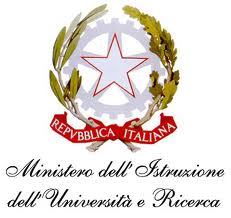 ISTITUTO COMPRENSIVO STATALE AIELLO DEL SABATOScuola dell’Infanzia, Primaria e Secondaria di 1° grado ad indirizzo musicalecon sedi associate di CESINALI – SAN MICHELE DI SERINO – SANTO STEFANO DEL SOLEVia Croce, n.1 83020 Aiello del Sabato (AV) – tel. 0825-666033/fax 08251853930cod. fiscale 92088160640  cod. meccanografico: AVIC88300Ee-mail : avic88300e@istruzione.it-avic88300e@pec.istruzione.itAnno Scolastico …………..…/……………..SCHEDA DI INVIDUAZIONE DEI BISOGNI EDUCATIVI SPECIALI - alunni non certificati (BES )Alunno:_____________________________________________________________________Data di nascita: _____________________________________________________________Classe: _____________________________________________________________________Plesso: _____________________________________________________________________Tipologia di problema:	SVANTAGGIO LINGUISTICO: straniero di recente immigrazione 	SVANTAGGIO LINGUISTICO: straniero non di recente immigrazione che non ha raggiunto adeguate competenze linguistiche	SVANTAGGIO SOCIO – ECONOMICO - CULTURALE	DI NATURA FISICO-BIOLOGICA (alunno ospedalizzato o con patologie che comportano lunghe assenze)	DI NATURA PSICOLOGICA E/O DISAGIO COMPORTAMENTALE / RELAZIONALEDifficoltà rilevate:	Area dell’ autonomia personale 	Area del linguaggio	Area della motricità globale e fine	Area cognitiva	Area relazionale	Area dell’autonomia operativa	Sfera sociale Nota per i  genitori: nella consapevolezza della situazione sopra riportata, si invita la famiglia a collaborare per sostenere il figlio/a nel recupero delle carenze segnalate,  sottoscrivendo  a sua volta, l’individuazione dell’alunno come portatore  BES.Firma genitoriFirma docentiTABELLA DI RILEVAZIONE DELLE DIFFICOLTA’(crocettare le voci interessate)TABELLA DI RILEVAZIONE DELLE DIFFICOLTA’(crocettare le voci interessate)TABELLA DI RILEVAZIONE DELLE DIFFICOLTA’(crocettare le voci interessate)AREA DELLEAUTONOMIE PERSONALIBisogni fisiologici AREA DELLEAUTONOMIE PERSONALIAlimentazione AREA DELLEAUTONOMIE PERSONALIPrassie dell’abbigliamentoAREA DELLEAUTONOMIE PERSONALICura del materialeAREA DELLEAUTONOMIE PERSONALIAltro:AREA DEL LINGUAGGIOComprensione verbaleAREA DEL LINGUAGGIOArticolazione delle paroleAREA DEL LINGUAGGIOStrutturazione della fraseAREA DEL LINGUAGGIOBalbuzieAREA DEL LINGUAGGIODifficoltà fonologicheAREA DEL LINGUAGGIOAltro: AREA MOTORIA GLOBALEE FINEImpaccio globaleAREA MOTORIA GLOBALEE FINECoordinazione motoria globaleAREA MOTORIA GLOBALEE FINECoordinazione oculo - manuale AREA MOTORIA GLOBALEE FINEAltro:AREA COGNITIVAAttenzioneAREA COGNITIVAConcentrazioneAREA COGNITIVAMemoria AREA COGNITIVALogica AREA COGNITIVAApprendimento in generaleAREA COGNITIVAOrganizzazione spazio-temporaleAREA COGNITIVAAltro: AREA EMOTIVO - RELAZIONALERelazioni con i coetanei AREA EMOTIVO - RELAZIONALERelazioni con gli adultiAREA EMOTIVO - RELAZIONALERispetto regole condiviseAREA EMOTIVO - RELAZIONALELinguaggio provocatorioAREA EMOTIVO - RELAZIONALEIsolamento AREA EMOTIVO - RELAZIONALECollaborazione AREA EMOTIVO - RELAZIONALEOpposizioneAREA EMOTIVO - RELAZIONALEPrevaricazioneAREA EMOTIVO - RELAZIONALEAtteggiamento gregarioAREA EMOTIVO - RELAZIONALEAggressività / violenzaAREA EMOTIVO - RELAZIONALETendenza alla menzognaAREA EMOTIVO - RELAZIONALEAppropriazione di oggetti altruiAREA EMOTIVO - RELAZIONALEVandalismo AREA EMOTIVO - RELAZIONALEAutolesionismo AREA EMOTIVO - RELAZIONALEDisturbi alimentari AREA EMOTIVO - RELAZIONALEComportamenti sessualizzantiAREA EMOTIVO - RELAZIONALEAltro:AREA DELL’AUTONOMIA OPERATIVAComprensione delle consegne AREA DELL’AUTONOMIA OPERATIVAEsecuzione delle procedure per eseguire un compitoAREA DELL’AUTONOMIA OPERATIVACompletamento autonomo di un compitoAREA DELL’AUTONOMIA OPERATIVAUtilizzo corretto del materiale necessario al compitoAREA DELL’AUTONOMIA OPERATIVARispetto dei tempi di esecuzioneAREA DELL’AUTONOMIA OPERATIVAAltro: SFERA SOCIALEFrequenza irregolareSFERA SOCIALERipetuti ritardiSFERA SOCIALEInadeguatezza dell’abbigliamentoSFERA SOCIALEScarsa igiene personaleSFERA SOCIALEMancanza di materiale scolasticoSFERA SOCIALEScarsa attenzione dei genitori alle richieste della scuolaSFERA SOCIALESegni di maltrattamentoSFERA SOCIALEAltro: 